Белорусское республиканское унитарное предприятие экспортно-импортного страхования «Белэксимгарант»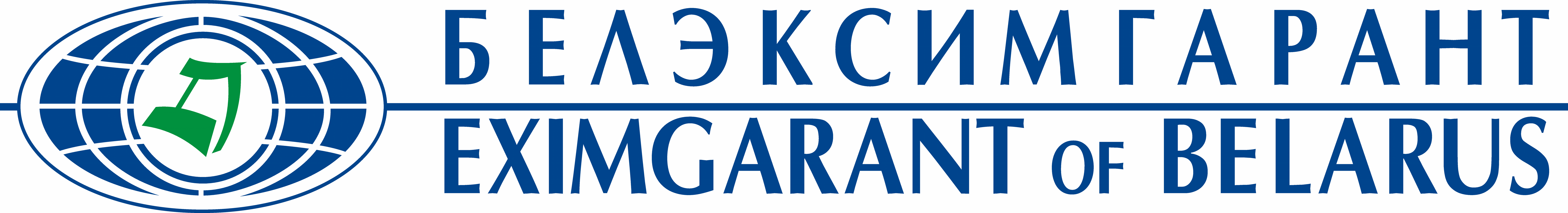 УТВЕРЖДАЮЗаместитель генерального директора«Белэксимгарант»ПРАВИЛА № 6добровольного страхования грузовутверждены «Белэксимгарант» 23.04.2008 исогласованы Министерством финансов Республики Беларусь 23.04.2008 рег. №341 (с изменениями и дополнениями, согласованными Министерством финансов Республики Беларусь, от 03.10.2008 рег. №494, от 20.08.2012 рег. №362, от 19.08.2014 рег. №301,а также изменениями, утвержденными «Белэксимгарант», от 29.04.2024)Минск 2008ГЛАВА 1ОБЩИЕ ПОЛОЖЕНИЯ1. В соответствии с законодательством Республики Беларусь и на условиях настоящих Правил добровольного страхования грузов (далее – Правила) Белорусское республиканское унитарное предприятие экспортно-импортного страхования «Белэксимгарант» (далее – страховщик) заключает с физическими, юридическими лицами и индивидуальными предпринимателями (далее – страхователи) договоры добровольного страхования грузов (далее – договоры страхования).2. Договор страхования может быть заключен в пользу лица (страхователя или выгодоприобретателя), имеющего основанный на законодательстве или договоре интерес в сохранении принимаемого на страхование имущества.Договор страхования, заключенный при отсутствии у страхователя или выгодоприобретателя интереса в сохранении застрахованного имущества, недействителен.Договор страхования в пользу выгодоприобретателя может быть заключен без указания имени или наименования выгодоприобретателя.При заключении такого договора страхователю выдается страховой полис на предъявителя. При осуществлении страхователем или выгодоприобретателем прав по такому договору необходимо представление этого полиса страховщику.3. Договор страхования действует только на территории, направлении или в рамках маршрута перевозки, указанного в договоре страхования. Договор страхования действует на территории зарубежных стран при условии, что на территории этих стран страховщик самостоятельно или через своего представителя имеет возможность урегулировать убытки.Страховщик не несет ответственности по страховым случаям, наступившим на территории страхования в период действия (в том числе введения) военного и (или) чрезвычайного положения либо иного аналогичного режима, установленного согласно правовой юрисдикции соответствующей территории, за исключением «военных и забастовочных рисков» (подпункт 47.3 пункта 47 настоящих Правил), когда по соглашению сторон при расчете страхового взноса к базовому страховому тарифу применяется соответствующий корректировочный коэффициент, утвержденный локальным правовым актом (распоряжением) страховщика.ГЛАВА 2ОБЪЕКТ СТРАХОВАНИЯ. СТРАХОВОЙ СЛУЧАЙ4. Объектом страхования являются не противоречащие законодательству имущественные интересы страхователя (выгодоприобретателя), связанные с утратой (гибелью) или повреждением груза независимо от способа его транспортировки, находящегося во владении, пользовании, распоряжении страхователя или иного названного в договоре выгодоприобретателя. 5. Страховым случаем является утрата (гибель) или повреждение застрахованного груза в результате событий, оговоренных в выбранных страхователем вариантах (условиях) страхования (подпункты 6.1, 6.2, 6.3 пункта 6 настоящих Правил).6. Договор страхования по соглашению сторон может быть заключен на основании одного из нижеследующих вариантов страхования: 6.1. вариант страхования 1 – с ответственностью за все риски.По договору страхования, заключенному согласно этому варианту, возмещаются:убытки от повреждения или полной утраты (гибели) всего или части груза, происшедшие по любой причине, кроме случаев, предусмотренных настоящими Правилами;убытки, расходы и взносы в рамках общей аварии по доле груза;все необходимые и целесообразно произведенные расходы по спасанию груза, а также по уменьшению убытка и по установлению его размера, если убыток возмещается в соответствии с выбранным страхователем вариантом страхования;6.2. вариант страхования 2 –  с ответственностью за частную аварию.По договору страхования, заключенному согласно этому варианту, возмещаются:убытки от повреждения или полной гибели всего или части груза вследствие огня, молнии, бури, вихря и других стихийных бедствий, крушения или столкновения транспортных средств между собой или удара их о неподвижные или плавучие предметы, посадки судна на мель, провала мостов, взрыва, повреждения судна льдом, подмочки забортной водой, а также вследствие мер, принятых для спасания и (или) тушения пожара;убытки вследствие пропажи транспортного средства без вести;убытки от повреждения или полной гибели всего или части груза вследствие несчастных случаев при погрузке (укладке), выгрузке груза и заправке транспортного средства топливом;убытки, расходы и взносы в рамках общей аварии по доле груза;все необходимые и целесообразно произведенные расходы по спасанию груза, а также по уменьшению убытка и по установлению его размера, если убыток возмещается в соответствии с выбранным страхователем вариантом страхования;6.3. вариант страхования 3 – без ответственности за повреждения, кроме случаев крушения.По договору страхования, заключенному согласно этому варианту, возмещаются:убытки от полной гибели всего или части груза вследствие огня, молнии, бури, вихря и других стихийных бедствий, крушения или столкновения транспортных средств между собой или удара их о неподвижные или плавучие предметы, посадки судна на мель, провала мостов, взрыва, повреждения судна льдом, подмочки забортной водой, а также вследствие мер, принятых для спасания и (или) для тушения пожара;убытки вследствие пропажи транспортного средства без вести;убытки от полной гибели всего или части груза вследствие несчастных случаев при погрузке (укладке), выгрузке груза и заправке транспортного средства топливом;убытки, расходы и взносы в рамках общей аварии по доле груза;все необходимые и целесообразно произведенные расходы по спасанию груза, а также по уменьшению убытка и по установлению его размера, если убыток возмещается в соответствии с выбранным страхователем вариантом страхования.Под термином общая авария понимаются убытки, понесенные участниками морской перевозки вследствие произведенных намеренно и разумно чрезвычайных расходов в целях спасания судна, фрахта и перевозимого на судне груза от общей для них опасности. Общая авария распределяется между судном, грузом и фрахтом соразмерно их стоимости. Общая авария считается объявленной с момента получения заинтересованным лицом (например, судовладельцем, диспашером, грузовладельцем, фрахтователем) соответствующего уведомления от стороны, объявившей общую аварию (например, судовладельца, диспашера, грузовладельца, фрахтователя).При морской перевозке груза убытки от повреждения груза не возмещаются, если они не достигают 3% от стоимости застрахованного груза по одному коносаменту, а при нахождении груза в подвозных судах - от стоимости застрахованного груза по каждому такому судну. Это ограничение не применяется при наличии общей аварии, а также когда убыток произойдет вследствие крушения или столкновения судна с другим судном или со всяким неподвижным или плавучим предметом (включая лед), посадки судна на мель, пожара или взрыва на судне.7. Страховщик не несет ответственность по договорам страхования, заключенным по вариантам страхования 1, 2, 3 (подпункты 6.1, 6.2, 6.3 пункта 6 настоящих Правил), за ущерб, возникший вследствие следующих событий или при следующих обстоятельствах:7.1. влияния температуры, воздуха или особых свойств и естественных качеств груза, включая усушку;7.2. повреждения груза плесенью, согреванием и отпотеванием;7.3. обесценивания груза вследствие загрязнения или порчи тары при целостности наружной упаковки;7.4. упаковки грузов с нарушением установленных стандартов и отправления грузов в поврежденном состоянии;7.5. недостачи груза при целостности наружной упаковки и наличии целых пломб;7.6. повреждения груза червями, грызунами и насекомыми;7.7. замедления (задержки) доставки грузов и падения цен;7.8. немореходности судна, непригодности перевозочного средства либо контейнера к перевозке груза, принятого на страхование, если страхователь или его представитель знали или должны были знать об этом к моменту окончания погрузки;7.9. нарушения страхователем или выгодоприобретателем установленных правил перевозки (пересылки) и хранения грузов;7.10. влияния внутренних дефектов, царапин, сколов и иных неисправностей грузов;7.11. пожара или взрыва веществ и предметов, которые опасны в отношении взрыва и самовозгорания и погружены в транспортное средство страхователем, выгодоприобретателем или их представителями без ведома страховщика;7.12. осуществления перевозки груза лицом, не имеющим в соответствии с законодательством права управления этим транспортным средством и (или) не имеющим законного права осуществлять деятельность в качестве перевозчика (при отсутствии (приостановлении, прекращении) специального разрешения (лицензии) в случае, если такое разрешение (лицензия) обязательно);7.13. транспортировка груза видом транспортного средства и (или) способом, не предусмотренным договором страхования (страховым полисом, генеральным полисом). Под способом транспортировки понимается, например, загрузка груза в контейнер, цистерну, металлический или брезентовый фургон, рефрижератор или открытый кузов;7.14. совершение страхователем (его представителем) действий в состоянии алкогольного опьянения либо в состоянии, вызванном потреблением наркотических средств, психотропных веществ, их аналогов, токсических или других одурманивающих веществ, а также в результате управления транспортным средством под воздействием лекарственных средств, снижающих внимание и быстроту реакции. К такому состоянию также приравнивается употребление лицами, управляющими транспортным средством, алкогольных, слабоалкогольных напитков, пива, наркотических средств, психотропных веществ, их аналогов, токсических или других одурманивающих веществ после дорожно-транспортного происшествия до прохождения в установленном порядке медицинского освидетельствования (экспертизы) на предмет определения указанного состояния, а также отказ пройти в установленном порядке медицинское освидетельствование (экспертизу);7.15. при отсутствии фотоматериалов в соответствии с подпунктом 35.5 пункта 35 настоящих Правил.По договорам страхования, заключенным по вариантам страхования 1, 2, 3 (подпункты 6.1, 6.2, 6.3 пункта 6 настоящих Правил) не возмещается также ожидаемая прибыль страхователя (за исключением случаев, когда это предусмотрено договором страхования (страховым полисом, генеральным полисом) – пункт 13 настоящих Правил).По договорам страхования, заключенным по вариантам страхования 2, 3 (подпункты 6.2, 6.3 пункта 6 настоящих Правил), кроме того, не возмещается ущерб, возникший в результате:наводнения и землетрясения;выбрасывания за борт и смытия волной палубного груза;недоставки груза или его целых мест в результате хищения, пропажи.8. С применением к базовому страховому тарифу соответствующего корректировочного коэффициента, утвержденного локальным правовым актом (распоряжением) страховщика, договоры страхования могут быть изменены и дополнены следующими страховыми случаями:8.1. убытки вследствие обстоятельств, перечисленных в подпунктах 47.2, 47.3 пункта 47 настоящих Правил – для договоров страхования, заключаемых по вариантам страхования 1, 2, 3;8.2. повреждение груза вследствие поломки рефрижераторных судов, машин, железнодорожных вагонов – для договоров страхования, заключаемых по вариантам страхования 1, 2, и только в отношении скоропортящихся грузов;8.3. повреждение груза плесенью, согреванием и отпотеванием – для договоров страхования, заключаемых по вариантам страхования 1, 2 (например, при страховании кожевенного сырья и кож, пряностей, сахара, кофе, чая, табака);8.4. разрыв мешков – для договоров страхования, заключаемых по вариантам страхования 1, 2, и только в отношении грузов, перевозимых в бумажных (многослойных), полиэтиленовых и джутовых мешках;8.5. выбрасывание за борт и смытие волной палубного груза – для договоров страхования, заключаемых по вариантам страхования 2, 3;8.6. поломка – для договоров страхования, заключаемых по вариантам страхования 1, 2, 3, и только в отношении грузов, подверженных бою и лому, а также тары при перевозке жидких грузов;8.7. недоставка груза или его целых мест в результате хищения, пропажи – для договоров страхования, заключаемых по вариантам страхования 2, 3;8.8. утечка – для договоров страхования, заключаемых по вариантам страхования 1, 2, 3, и только в отношении жидких грузов, при условии, что включен риск поломки.9. Убытки от падежа животных, птиц и от несчастных случаев с ними, от утечки и раструски груза, от лома и боя предметов по договорам страхования, заключенным по вариантам страхования 2, 3 (подпункты 6.2, 6.3 пункта 6 настоящих Правил), возмещаются только в том случае, если эти убытки произошли вследствие крушения перевозочного средства.10. Ответственность страховщика по договору страхования начинается с момента, когда груз получен для перевозки в пункте отправления, и продолжается в течение всей перевозки (включая перевалки (перегрузки), а также хранение на складах в пунктах перевалок (перегрузок)) до тех пор, пока груз не будет доставлен на склад грузополучателя или любую другую конечную точку в пункте назначения, указанном в договоре страхования (страховом полисе, генеральном полисе), но не более 60 календарных дней после выгрузки груза из морского судна в окончательном порту доставки.Под перевалкой (перегрузкой) понимаются погрузочно-разгрузочные операции, связанные с перемещением груза непосредственно с одного транспортного средства на другое или через склад.11. Во время доставки груза на лихтерах, баржах и других подвозных судах страховщик несет ответственность лишь в том случае, если пользование такими судами является обычным по местным условиям.ГЛАВА 3СТРАХОВАЯ СУММА12. Страховой суммой является установленная договором страхования (страховым полисом, генеральным полисом) денежная сумма, в пределах которой страховщик обязан произвести выплату страхового возмещения при наступлении страхового случая. Договор страхования может быть заключен как в полной стоимости имущества, так и в определенной доле (проценте). Если страховая сумма устанавливается ниже страховой стоимости имущества (в определенной доле), договор страхования заключается на условиях выплаты страхового возмещения по системе пропорциональной ответственности или по системе первого риска. В случае, когда по соглашению сторон договор страхования заключается на условиях выплаты страхового возмещения по системе пропорциональной ответственности, при наступлении страхового случая страховщик возмещает страхователю часть понесенного ущерба пропорционально отношению страховой суммы к страховой стоимости на день заключения договора страхования. В случае, когда договор страхования заключается на условиях выплаты страхового возмещения по системе первого риска, при наступлении страхового случая страховщик возмещает страхователю весь ущерб, но не более страховой суммы, установленной договором страхования. При заключении договора страхования на условиях выплаты страхового возмещения по системе первого риска при расчете страхового взноса к базовому страховому тарифу применяется соответствующий корректировочный коэффициент, утвержденный локальным правовым актом (распоряжением) страховщика.По соглашению сторон страховая сумма может быть установлена в иностранной валюте. При этом страховой взнос, исчисленный в валюте страховой суммы, может быть уплачен как в иностранной валюте, если иное не предусмотрено законодательством, так и в белорусских рублях по официальному курсу белорусского рубля, установленному Национальным банком Республики Беларусь по отношению к валюте страховой суммы на день уплаты страхового взноса. В случае уплаты страхового взноса в белорусских рублях при наступлении страхового случая расчет суммы ущерба производится в валюте страховой суммы, а выплата страхового возмещения осуществляется в белорусских рублях по официальному курсу белорусского рубля, установленному Национальным банком Республики Беларусь, по отношению к валюте страховой суммы на день составления акта о страховом случае. При определении экспертами размера ущерба в белорусских рублях, пересчет размера ущерба из белорусских рублей в иностранную валюту производится по официальному курсу белорусского рубля, установленному Национальным банком Республики Беларусь по отношению к валюте страховой суммы на дату составления документа, подтверждающего размер ущерба (например, калькуляции, заключения, расчета).13. Страховая сумма по соглашению сторон может включать в себя страховую (действительную) стоимость груза и ожидаемую прибыль от продажи принимаемого на страхование груза (в размере не более 10% от страховой (действительной) стоимости груза) при перевозке груза на условиях СIF или CIP в соответствии с Международными правилами толкования торговых терминов Инкотермс, либо если это предусмотрено внешнеторговыми договорами (контрактами) или условиями расчетов.ГЛАВА 4ПОРЯДОК ЗАКЛЮЧЕНИЯ ДОГОВОРА СТРАХОВАНИЯ И УПЛАТЫ СТРАХОВОГО ВЗНОСА14. Договор страхования заключается на основании Правил страхования, принятых страхователем путем присоединения к договору страхования. Условия, содержащиеся в Правилах страхования, в том числе не включенные в текст договора страхования (страхового полиса, генерального полиса), обязательны для страховщика и страхователя или выгодоприобретателя.Договор страхования заключается на основании письменного заявления страхователя (Приложение №2 к настоящим Правилам). Заявление составляется в двух экземплярах. Первый экземпляр заявления остается у страховщика, второй после заключения договора страхования передается страхователю. После заключения договора страхования заявление становится его неотъемлемой частью.По требованию страховщика к заявлению прилагаются копии сопроводительных документов (например, накладная, инвойс).15. Договор страхования заключается в письменной форме путем составления одного документа, а также путем обмена документами посредством почтовой, электронной или иной связи, позволяющей достоверно установить, что документ исходит от стороны по договору, либо вручения страховщиком страхователю страхового полиса или генерального полиса, подписанного сторонами.Договор страхования вступает в силу в 00 часов 00 минут дня, который указан в договоре страхования как дата начала срока действия договора страхования и заканчивается в 00 часов 00 минут дня, следующего за днем, указанным в договоре страхования как дата окончания срока действия договора страхования.Одновременно с договором страхования (страховым полисом, генеральным полисом) страхователю выдаются правила страхования, что удостоверяется записью в договоре страхования (страховом полисе, генеральном полисе).16. При заключении договора страхования страхователь обязан сообщить страховщику известные страхователю обстоятельства, имеющие существенное значение для определения вероятности наступления страхового случая и размера возможных убытков от его наступления (страхового риска), если эти обстоятельства не известны и не должны быть известны страховщику.Существенными признаются во всяком случае обстоятельства, предусмотренные в договоре страхования (страховом или генеральном полисе) на основании письменного заявления страхователя (Приложение №2 к настоящим Правилам).17. Если договор страхования заключен при отсутствии ответов страхователя на какие-либо вопросы страховщика, страховщик не может впоследствии требовать расторжения договора либо признания его недействительным на том основании, что соответствующие обстоятельства не были сообщены страхователем.18. Если после заключения договора страхования будет установлено, что страхователь сообщил страховщику заведомо ложные сведения об обстоятельствах, указанных в пункте 16 настоящих Правил, страховщик вправе потребовать признания договора страхования недействительным и применения последствий, предусмотренных требованиями Гражданского кодекса Республики Беларусь. Требование страховщика о признании договора страхования недействительным не подлежит удовлетворению, если обстоятельства, о которых умолчал страхователь, уже отпали.19. Страхователь имеет право заключить договор страхования одного и того же объекта с другими страховщиками при условии их уведомления о том, что объект уже застрахован. 20. Договором страхования может быть установлена безусловная франшиза, размер которой устанавливается в процентах от страховой суммы. 21. Договор страхования может быть заключен на единичную перевозку либо по соглашению сторон на перевозку партий однородных грузов на сходных условиях в течение определенного срока – по генеральному полису.При разовой перевозке груза договор страхования заключается на срок перевозки. Генеральный полис заключается сроком до 5 лет включительно.22. Размер страхового взноса определяется страховщиком исходя из страховой суммы и действующих страховых тарифов, включающих базовые страховые тарифы (Приложение №1 к настоящим Правилам) и корректировочные коэффициенты к базовым страховым тарифам, утвержденные локальным правовым актом (распоряжением) страховщика.23. Страховой взнос по договору страхования уплачивается единовременно или в рассрочку:23.1. единовременно при заключении договора страхования – в случае заключения договора страхования на единичную перевозку груза.При этом страховщик имеет право предоставить возможность уплаты страхового взноса в течение 15 рабочих дней с даты заключения договора страхования (страхового полиса), что указывается в договоре страхования (страховом полисе). При неуплате в указанный срок договор страхования прекращается со дня, следующего за последним днем 15 дневного срока, в течение которого страхователь обязан уплатить просроченную часть страхового взноса. При этом страхователь не освобождается от уплаты части страховой премии за указанный пятнадцатидневный срок действия договора страхования;23.2. ежемесячно, ежеквартально, по полугодиям, единовременно за все перевозки или по соглашению сторон за каждую перевозку груза до начала соответствующего периода – в случае заключения договора страхования по генеральному полису. Если генеральным полисом установлена оплата страхового взноса частями и объем перевозок неизвестен, то сумма части страхового взноса рассчитывается на основании заявленного страхователем объема перевозок, планируемых на соответствующий оплачиваемый период страхования. Страховщик имеет право предоставить возможность уплаты первой части страхового взноса в течение 15 рабочих дней с даты заключения договора страхования, что указывается в договоре страхования (страховом полисе, генеральном полисе). При неуплате в указанный срок договор страхования прекращается со дня, следующего за последним днем 15 дневного срока, в течение которого страхователь обязан уплатить просроченную часть страхового взноса. При этом страхователь не освобождается от уплаты части страховой премии за указанный пятнадцатидневный срок действия договора страхования. Оставшиеся части страхового взноса уплачиваются в порядке и сроки, установленные договором страхования (страховым полисом, генеральным полисом).Не позднее десятого числа месяца, следующего за оплаченным периодом страхования, на основании сведений, представленных страхователем в соответствии с условиями части шестой настоящего подпункта Правил, производится перерасчет суммы оплаченной части страхового взноса. В случае, если сумма страхового взноса, подлежащая оплате за фактически выполненный объем перевозок, превысит оплаченный страховой взнос, страхователь обязан оплатить задолженность в течение 3 рабочих дней после выставления ему счета на доплату. Если оплаченная часть страхового взноса окажется больше фактической, излишне уплаченная сумма учитывается при оплате очередной части (частей) страхового взноса. Оплата каждой части страхового взноса должна быть произведена в порядке и в сроки, установленные генеральным полисом. Окончательный расчет по генеральному полису производится на основании акта сверки до 15 числа месяца, следующего за месяцем окончания действия генерального полиса. При превышении суммы уплаченного взноса над суммой взноса, подлежащего уплате, страховщик возвращает полученную разницу на расчетный счет страхователя либо с согласия страхователя зачисляет его в счет уплаты страхового взноса по новому договору страхования. В случае если сумма уплаченного взноса менее суммы взноса, подлежащего уплате, страхователь обязан оплатить задолженность в течение 3 рабочих дней после выставления ему счета на доплату страхового взноса.При страховании по генеральному полису страхователь обязан в отношении каждой партии груза, подпадающей под его действие, сообщать страховщику обусловленные таким полисом сведения в предусмотренный им срок, а если он не предусмотрен – немедленно по их получении. Страхователь не освобождается от этой обязанности даже, если к моменту получения таких сведений возможность убытков, подлежащих возмещению страховщиком, уже миновала.По требованию страхователя страховщик выдает страховые полисы по отдельным партиям грузов, подпадающим под действие генерального полиса. В случае несоответствия содержания страхового полиса генеральному полису предпочтение отдается страховому полису.24. В случае неуплаты очередной части страхового взноса в установленный договором страхования срок страховщик вправе прекратить договор страхования с 00 часов 00 минут дня, следующего за последним днем установленного срока уплаты очередной части страхового взноса.В случае неуплаты очередной части страхового взноса в установленный договором страхования срок страховщик вправе по соглашению со страхователем не прекращать договор страхования при наличии письменных обязательств страхователя погасить имеющуюся задолженность не позднее 30 календарных дней со дня, указанного в договоре страхования как день уплаты очередной части страхового взноса. В случае неуплаты части страхового взноса, по которой предоставлена отсрочка, в течение указанного срока договор страхования прекращается с 00 часов 00 минут дня, следующего за последним днем 30-дневного срока, в течение которого страхователь обязан уплатить очередную часть страхового взноса. При этом страхователь не освобождается от уплаты части страхового взноса за указанный 30-дневный срок действия договора страхования.Если страхователь уплачивает страховой взнос в рассрочку, то при наступлении страхового случая из суммы страхового возмещения страховщик имеет право удержать неуплаченную часть страхового взноса, если об этом условии имеется соглашение сторон, отмеченное в договоре страхования (страховом полисе, генеральном полисе). Страховщик имеет право на осуществление указанных действий также и по договору страхования, который к моменту урегулирования страхового случая прекратил свое действие, в том числе в связи с неуплатой очередной части страхового взноса.25. В случае утраты договора страхования (страхового полиса, генерального полиса) в период его действия страхователю на основании его письменного заявления выдается копия договора страхования (дубликат страхового полиса, генерального полиса), после чего утраченный экземпляр договора страхования (страхового полиса, генерального полиса) считается недействительным и выплаты страхового возмещения по нему не производятся.26. В период действия договора страхования страхователь (выгодоприобретатель) обязан незамедлительно (не позднее трех рабочих дней) письменно известить страховщика о ставших ему известными значительных изменениях в обстоятельствах, сообщенных страховщику при заключении договора страхования, если эти изменения могут существенно повлиять на увеличение страхового риска.Значительными во всяком случае признаются изменения, оговоренные в договоре страхования или страховом полисе (генеральном полисе) и в переданных страхователю правилах страхования.Страховщик, уведомленный об обстоятельствах, влекущих увеличение страхового риска, вправе потребовать изменения условий договора страхования или уплаты дополнительного страхового взноса соразмерно увеличению риска, который рассчитывается по следующей формуле:В = Х2 – Х1, где:В – дополнительный страховой взнос;Х1 – страховой взнос по заключенному договору страхования;Х2 – страховой взнос, рассчитанный с учетом вносимых изменений в договор страхования.Если страхователь возражает против изменения условий договора страхования или доплаты страхового взноса, страховщик вправе потребовать расторжения договора страхования в соответствии с действующим законодательством.При неисполнении страхователем либо выгодоприобретателем обязанности, указанной в части первой настоящего пункта Правил, страховщик вправе потребовать расторжения договора страхования и возмещения убытков, причиненных расторжением договора страхования (пункт 5 статьи 423 Гражданского кодекса Республики Беларусь). В этом случае договор страхования расторгается с даты увеличения страхового риска.Страховщик не вправе требовать расторжения договора страхования, если обстоятельства, влекущие увеличение страхового риска, уже отпали.ГЛАВА 5ПРЕКРАЩЕНИЕ ДОГОВОРА СТРАХОВАНИЯ27. Договор страхования прекращается в случаях:27.1. истечения срока его действия;27.2. выполнения страховщиком обязательств по договору страхования в полном объеме;27.3. прекращения в установленном порядке деятельности страхователя-индивидуального предпринимателя, ликвидации страхователя-юридического лица или смерти страхователя-физического лица;27.4. неуплаты страхователем страховых взносов в установленные договором сроки;27.5. утраты (гибели) застрахованного груза по причинам, иным, чем наступление страхового случая;27.6. по соглашению между страховщиком и страхователем, оформленному в письменном виде;27.7. отказа страхователя от договора страхования в любое время, если к моменту отказа возможность наступления страхового случая не отпала по обстоятельствам, указанным в подпункте 27.5 настоящего пункта Правил.При досрочном прекращении договора страхования по обстоятельствам, указанным в подпунктах 27.3, 27.5, 27.6 настоящего пункта Правил, страховщик имеет право на часть страхового взноса пропорционально времени (в днях), в течение которого действовало страхование.28. При досрочном отказе страхователя от договора страхования в соответствии с подпунктом 27.7 пункта 27 настоящих Правил уплаченный страховщику страховой взнос по договору страхования возврату не подлежит.Не подлежит возврату страховой взнос (его часть) при досрочном прекращении или расторжении договора страхования, если по нему производилась выплата страхового возмещения. В случае, когда по договору страхования получено уведомление о наступлении события, которое впоследствии может быть признано страховым случаем, решение о возврате части страхового взноса принимается после принятия страховщиком решения о признании (непризнании) заявленного случая страховым либо об отказе в выплате страхового возмещения.29. При расторжении договора страхования в случаях, предусмотренных пунктом 26 настоящих Правил, страховой взнос, уплаченный страхователем до дня расторжения договора страхования, возврату не подлежит.30. Если иное не предусмотрено законодательством или соглашением сторон, возврат страхователю страхового взноса (его части) производится в валюте уплаты страхового взноса в течение 5 рабочих дней со дня прекращении договора страхования. За несвоевременный возврат страхового взноса (его части) страховщик уплачивает страхователю пеню в размере 0,1% юридическому лицу и 0,5% физическому лицу, в том числе индивидуальному предпринимателю, от суммы, подлежащей возврату, за каждый день просрочки.31. В случае реорганизации страхователя в период действия договора страхования права и обязанности по данному договору переходят к его правопреемнику. О предстоящей ликвидации, реорганизации, страхователь обязан письменно, не позднее 30 календарных дней после принятия решения о таковой, уведомить страховщика.ГЛАВА 6ПРАВА И ОБЯЗАННОСТИ СТОРОН32. Страховщик имеет право:32.1. произвести проверку правильности сведений, сообщенных страхователем при заключении договора страхования, а также указанных в заявлении о добровольном страховании грузов (Приложение №2 к настоящим Правилам);32.2. произвести осмотр груза, принимаемого на страхование, при необходимости назначить за свой счет экспертизу в целях установления его страховой (действительной) стоимости;32.3. проверять выполнение страхователем (выгодоприобретателем) требований настоящих Правил и договора страхования;32.4. направлять запросы в компетентные органы по вопросам, связанным с установлением причин, обстоятельств и определением размера причиненного ущерба, привлекать за свой счет независимых экспертов для установления причин наступления страхового случая и (или) размера ущерба;32.5. участвовать в сохранении и спасании застрахованного груза, а также давать указания, направленные на уменьшение убытков и являющиеся обязательными для страхователя (выгодоприобретателя);32.6. требовать от выгодоприобретателя при предъявлении им требования о выплате страхового возмещения выполнения обязанностей по договору страхования, включая обязанности, лежащие на страхователе, но не выполненные им;32.7. потребовать при уведомлении об обстоятельствах, влекущих увеличение страхового риска, изменения условий договора страхования или уплаты дополнительного страхового взноса соразмерно увеличению риска;32.8. потребовать расторжения договора страхования в случаях, предусмотренных пунктом 26 настоящих Правил;32.9. отсрочить принятие решение о признании (непризнании) заявленного случая страховым либо об отказе в выплате страхового возмещения, если:ему не представлены все необходимые документы – до их представления;у него имеются мотивированные сомнения в подлинности документов, подтверждающих страховой случай или размер ущерба, – до тех пор, пока не будет подтверждена подлинность таких документов лицом, их представившим (по требованию страховщика, предъявленному в течение 5 рабочих дней со дня их получения), либо самим страховщиком (на основании его запросов в органы, выдавшие рассматриваемые документы, направленные в течение 5 рабочих дней со дня их получения);по факту наступления страхового случая компетентными органами проводится соответствующая проверка/разбирательство (например, возбуждено уголовное дело, ведется производство по делу об административном правонарушении) – до принятия компетентными органами решения по существу (например, приговор суда, постановление о прекращении дела об административном правонарушении);32.10. оспорить размер требований страхователя (выгодоприобретателя) в установленном законодательством порядке;32.11. потребовать признания договора страхования недействительным в случаях и порядке, предусмотренных законодательством.33. Страховщик обязан:33.1. выдать страхователю настоящие Правила;33.2. выдать страхователю договор страхования (страховой полис, генеральный полис) в соответствии с настоящими Правилами;33.3. по случаям, признанным страховыми:составить в установленный настоящими Правилами срок акт о страховом случае;произвести в срок, предусмотренный настоящими Правилами, выплату страхового возмещения;по требованию страхователя предоставить в пределах страховой суммы обеспечение уплаты взносов, предусмотренных договором страхования (страховым полисом, генеральным полисом) в рамках общей аварии, покрываемой условиями страхования. Таким обеспечением является аварийная гарантия, денежный взнос в определенный диспашером или судовладельцем банк, а при необходимости - банковская гарантия, выданная в соответствии с требованиями диспашера (аварийного аджастера) или судовладельца. Денежные взносы в рамках общей аварии (по доле груза) возмещаются страховщиком страхователю или указанному им выгодоприобретателю. Расчет размера денежного взноса по общей аварии, подлежащего уплате до момента составления диспаши, осуществляется на основании документов и предварительного расчета расходов в рамках общей аварии, представляемых диспашером (аварийным аджастером) страхователю или страховщику. Окончательный размер денежного взноса по общей аварии определяется на основании диспаши после ее составления диспашером (аварийным аджастером);33.4. не разглашать тайну сведений о страховании, за исключением случаев, предусмотренных законодательством;33.5. совершать другие действия, предусмотренные законодательством, настоящими Правилами и договором страхования (страховым полисом, генеральным полисом).34. Страхователь имеет право:34.1. ознакомиться с настоящими Правилами;34.2. получить копию договора страхования (дубликат страхового полиса, генерального полиса) в случае его утраты;34.3. отказаться от договора страхования в соответствии с настоящими Правилами;34.4. требовать выполнения страховщиком иных условий договора страхования в соответствии с настоящими Правилами.35. Страхователь обязан:35.1. своевременно уплачивать страховой взнос в размере и порядке, предусмотренном договором страхования (страховым полисом, генеральным полисом);35.2. при заключении договора страхования сообщать страховщику обо всех известных ему обстоятельствах, имеющих существенное значение для определения вероятности наступления страхового случая и размера возможных убытков от его наступления, если эти обстоятельства не известны и не должны быть известны страховщику, а также обо всех заключенных или заключаемых договорах страхования в отношении принимаемого на страхование риска;35.3. в период действия договора страхования незамедлительно сообщать страховщику о ставших ему известными значительных изменениях в обстоятельствах, сообщенных страховщику при заключении договора, если эти изменения могут существенно повлиять на увеличение страхового риска;35.4. при составлении диспаши по общей аварии (по доле груза) страхователь обязан охранять интересы страховщика;35.5. если груз представляет собой автомобили (в том числе автобусы) и (или) мототранспортные средства, бывшие в эксплуатации, до момента их отправки произвести осмотр с детальным фотографированием каждого автомобиля (мототранспортного средства) с последующим предоставлением фотоматериалов по запросу страховщика; 35.6. совершать другие действия, предусмотренные законодательством, настоящими Правилами и договором страхования (страховым полисом, генеральным полисом).36. Если иное не предусмотрено договором страхования, для целей бухгалтерского учета первичные учетные документы, подтверждающие факт оказания услуг по договору страхования, каждая из сторон договора страхования составляет единолично.ГЛАВА 7ВЗАИМООТНОШЕНИЯ СТОРОН ПРИ НАСТУПЛЕНИИ СТРАХОВОГО СЛУЧАЯ37. При наступлении события, которое по условиям договора страхования может быть признано страховым случаем, страхователь обязан:37.1. незамедлительно, но не позднее суток с момента, как страхователю стало известно, сообщить о происшествии в соответствующие компетентные органы.Сообщать в компетентные органы не обязательно, когда законодательством страны происшествия в полномочия компетентных органов не предусмотрено соответствующее реагирование по рассматриваемым событиям;37.2. незамедлительно, но не позднее одного рабочего дня с момента, как страхователю стало известно, сообщить о происшествии страховщику;37.3. по согласованию со страховщиком привлечь к осмотру повреждений аварийного комиссара, экспертов ближайшего отделения Торгово-промышленной Палаты или иных лиц, имеющих право на осуществление данного вида деятельности;37.4. принять разумные и доступные в сложившихся обстоятельствах меры, чтобы уменьшить возможные убытки и следовать возможным указаниям страховщика;37.5. сохранить до прибытия страховщика (его представителя) поврежденное имущество в том виде, в котором оно оказалось после происшедшего события. Проведение любого рода изменений допустимо только, если это диктуется соображениями безопасности, с целью уменьшения размера ущерба, и только с согласия страховщика. При этом страхователь должен зафиксировать картину события с помощью фото- и (или) видеофиксации таким образом, чтобы был отражен объем, характер, степень повреждений груза;37.6. обеспечить страховщика (его представителя) возможностью беспрепятственного осмотра поврежденного имущества, выяснения причин его гибели (повреждения), размера ущерба, а также обеспечить участие страховщика (его представителя) в любых комиссиях, создаваемых для установления причин, обстоятельств и размера ущерба;37.7. не позднее 5 рабочих дней письменно заявить страховщику о страховом случае и представить ему следующие документы:37.7.1. договор страхования (страховой полис, генеральный полис);37.7.2. подтверждающие интерес страхователя в застрахованном имуществе: коносаменты, чартер-партии, железнодорожные накладные, счета или другие сопроводительные документы, если по содержанию этих документов страхователь имеет право распоряжения грузами;37.7.3. подтверждающие наличие события, которое повлекло утрату (гибель) или повреждение груза: акт о факте наступления вышеназванного события (например, морской протест, выписку из судового журнала, акт о несохранной перевозке, коммерческий акт) с указанием причины его наступления; соответствующее уведомление заинтересованных лиц; документы о результатах разгрузки транспортного средства, а также другие официальные документы, подтверждающие произошедшее событие, которое повлекло утрату (гибель) или повреждение груза; достоверные свидетельства о времени выхода транспортного средства в путь из пункта отправления, а также о неприбытии его к месту назначения в срок, установленный для признания транспортного средства пропавшим без вести (в случае пропажи транспортного средства без вести);37.7.4. подтверждающие размер претензии по убытку: документы, составленные согласно законам и обычаям того места, где определяется убыток, например, акты осмотра груза аварийным комиссаром, акты экспертизы, оценки; оправдательные документы на произведенные расходы, счета по убытку, а в случае требования о возмещении убытков, расходов и взносов по общей аварии (по доле груза) – обоснованный документами расчет диспашера.Страховщик вправе запрашивать иные документы, необходимые для установления причин, обстоятельств и определения размера причиненного ущерба по событию, которое может быть признано страховым случаем. Документы, получение (составление) которых невозможно в сроки, установленные настоящими Правилами, могут быть представлены после подачи заявления о страховом случае по мере их получения страхователем (выгодоприобретателем).Обязанности страхователя, предусмотренные настоящими Правилами, также лежат на выгодоприобретателе, которому известно о заключении договора страхования в его пользу, если он намерен воспользоваться правом на получение страхового возмещения.38. В течение 5 рабочих дней со дня получения всех необходимых документов, подтверждающих факт наступившего события и размер ущерба, страховщик обязан принять решение о признании (непризнании) заявленного случая страховым либо об отказе в выплате страхового возмещения. При признании заявленного случая страховым страховщик в вышеуказанный срок составляет акт о страховом случае (Приложение №3 к настоящим Правилам) либо предварительный акт о страховом случае (Приложение №4 к настоящим Правилам) в случае предоставления обеспечения уплаты взносов по общей аварии.При непризнании заявленного случая страховым или отказе в выплате страхового возмещения страховщик в течение 5 рабочих дней со дня принятия решения уведомляет о нем страхователя (выгодоприобретателя) в произвольной письменной форме с обоснованием причин непризнания (отказа).39. Если страхователь (выгодоприобретатель) не уведомил страховщика в установленные в настоящими Правилами сроки о наступлении страхового случая страховщик имеет право отказать в выплате страхового возмещения, если не будет доказано, что он своевременно узнал о наступлении страхового случая либо что отсутствие у него сведений об этом не могло сказаться на его обязанности выплатить страховое возмещение.40. Если при приеме груза получатель письменно не заявил грузоотправителю или перевозчику о недостаче или повреждении груза, считается, что он получил груз неповрежденным и в полном объеме в соответствии с условиями перевозки. Если недостача или повреждение груза не могут быть обнаружены при обычном способе приемки груза, заявление грузоотправителю или перевозчику должно быть сделано в течение 2 рабочих дней со дня получения груза. Если страхователь не сделал такого заявления в установленный срок, то это служит основанием считать, что груз не поврежден и получен в полном объеме. В этом случае страховщик имеет право отклонить претензию страхователя о недостаче или повреждении груза.ГЛАВА 8Определение ущерба и выплата страхового возмещения41. Размер ущерба и остаточная стоимость груза или стоимость его отдельных частей, пригодных для дальнейшего использования, или стоимость, по которой груз или его части могут быть реализованы, определяется страховщиком (его представителем) при участии страхователя (выгодоприобретателя) либо его представителя. 42. Груз считается погибшим, если его ремонт технически невозможен или ожидаемые расходы на ремонт превышают его страховую (действительную) стоимость на день наступления страхового случая. Груз считается поврежденным, если ожидаемые расходы на его ремонт не превысят стоимости груза на день наступления страхового случая. Груз считается пропавшим без вести, если о его местонахождении нет сведений в течение срока, оговоренного соответствующими нормативными правовыми актами.43. В случае признания заявленного случая страховым, страховщик производит расчет суммы страхового возмещения:43.1. при признании груза поврежденным, похищенным или пропавшим без вести по следующей формуле:СВ = (СУ – СДЛ – Ф) × Пр, гдеСВ – сумма страхового возмещения;СУ – сумма ущерба, причиненного в результате наступления страхового случая, включая ожидаемую прибыль от продажи груза, принятого на страхование (но не более 10% от стоимости каждой поврежденной единицы груза, меры, веса и т.д., а также не более 10% стоимости всего поврежденного груза), если страхование ожидаемой прибыли предусмотрено договором страхования (страховым полисом, генеральным полисом);СДЛ – суммы, полученные страхователем (выгодоприобретателем) в возмещение ущерба от других лиц;Ф – размер франшизы, если таковая установлена;Пр – соотношение страховой суммы к страховой (действительной) стоимости застрахованного груза на день заключения договора страхования.Если в договоре страхования страховая сумма установлена ниже страховой (действительной) стоимости и договор страхования заключается на условиях выплаты страхового возмещения по системе первого риска, то при расчете суммы страхового возмещения показатель Пр не учитывается, а максимальное значение показателя СВ равняется страховой сумме, установленной договором страхования;43.2. при признании груза погибшим по следующей формуле:СВ = (СУ – СДЛ – ОС – Ф) × Пр, гдеСВ – сумма страхового возмещения;СУ – сумма ущерба, причиненного в результате наступления страхового случая, включая ожидаемую прибыль от продажи груза, принятого на страхование (но не более 10% от стоимости каждой поврежденной единицы груза, меры, веса и т.д., а также не более 10% стоимости всего поврежденного груза), если страхование ожидаемой прибыли предусмотрено договором страхования (страховым полисом, генеральным полисом);СДЛ – суммы, полученные страхователем (выгодоприобретателем) в возмещение ущерба от других лиц;ОС – остаточная стоимость груза или стоимость его отдельных частей, пригодных для дальнейшего использования, или стоимость, по которой груз или его части могут быть реализованы;Ф – размер франшизы, если таковая установлена;Пр – соотношение страховой суммы к страховой (действительной) стоимости застрахованного груза на день заключения договора страхования.Если в договоре страхования страховая сумма установлена ниже страховой (действительной) стоимости и договор страхования заключается на условиях выплаты страхового возмещения по системе первого риска, то при расчете суммы страхового возмещения показатель Пр не учитывается, а максимальное значение показателя СВ равняется страховой сумме, установленной договором страхования.44. После выплаты страхового возмещения договор страхования продолжает действовать в размере разницы между страховой суммой и суммой выплаченного страхового возмещения.45. Расходы в целях уменьшения убытков, подлежащие возмещению страховщиком, если такие расходы были необходимы или были произведены для выполнения указаний страховщика, должны быть возмещены страховщиком, даже если соответствующие меры оказались безуспешными. Такие расходы возмещаются пропорционально отношению страховой суммы к страховой (действительной) стоимости независимо от того, что вместе с возмещением других убытков они могут превысить страховую сумму.46. Выплата страхового возмещения производится в валюте уплаты страхового взноса (если иное не предусмотрено соглашением между страховщиком и страхователем) в течение 5 рабочих дней после составления акта о страховом случае. Страховое возмещение выплачивается в соответствии с пунктом 43 настоящих Правил, но не свыше страховой суммы, обусловленной договором страхования (страховым полисом, генеральным полисом).За несвоевременную выплату страхового возмещения по вине страховщика за каждый день просрочки страхователю (выгодоприобретателю) выплачивается пеня в размере 0,1% юридическому лицу и 0,5% физическому лицу, в том числе индивидуальному предпринимателю, от суммы подлежащей выплате.47. Страховщик освобождается от выплаты страхового возмещения, если:47.1. страховой случай наступил вследствие воздействия ядерного взрыва, радиации или радиоактивного загрязнения, военных действий, гражданской войны, если международными договорами Республики Беларусь, актами законодательства или договором страхования не предусмотрено иное;47.2. страховой случай наступил вследствие конфискации, реквизиции, национализации, ареста или уничтожения грузов по требованию государственных органов (если данный риск не оговорен условиями страхования с применением к базовому страховому тарифу соответствующего корректировочного коэффициента, утвержденного локальным правовым актом (распоряжением) страховщика);47.3. страховой случай наступил вследствие «военных и забастовочных рисков» – утраты (гибели) или повреждения груза вследствие всякого рода военных действий или военных мероприятий и их последствий, общественных беспорядков, забастовок, а также вследствие гражданской войны (если данный риск не оговорен условиями страхования с применением к базовому страховому тарифу соответствующего корректировочного коэффициента, утвержденного локальным правовым актом (распоряжением) страховщика);47.4. страхователь или выгодоприобретатель совершили умышленные действия, повлекшие наступление страхового случая;47.5. убытки возникли вследствие того, что страхователь умышленно не принял разумных и доступных ему мер, чтобы уменьшить возможные убытки;47.6. в иных случаях, предусмотренных законодательством.48. Страхователь (выгодоприобретатель) обязан возвратить страховщику полученную сумму страхового возмещения (или ее соответствующую часть), если обнаружится такое обстоятельство, которое по законодательству или по настоящим Правилам полностью или частично лишает страхователя или выгодоприобретателя права на ее получение, в том числе в случае получения соответствующего возмещения ущерба от лица, ответственного за причинение ущерба.ГЛАВА 9ЭКСПЕРТИЗА49. При заключении договора страхования либо при наступлении страхового случая, когда страховщику и страхователю при урегулировании причиненного ущерба не удалось прийти к соглашению о размере ущерба, а также по требованию одной из сторон для определения размера ущерба может назначаться экспертиза. Каждая сторона вправе в письменном виде потребовать назначения экспертизы по установлению причин наступления страхового случая и размера ущерба.50. Расходы по проведению экспертизы несет сторона-инициатор.Если результатами экспертизы будет установлено, что отказ страховщика в выплате страхового возмещения был полностью или частично необоснованным, страховщик принимает на себя долю расходов по экспертизе в размере, соответствующем отношению суммы, в выплате которой первоначально было отказано, к сумме страхового возмещения, определенной после проведения экспертизы.В случае если обе стороны заинтересованы в проведении экспертизы, то расходы на ее проведение распределяются в пропорции, определяемой по соглашению сторон.ГЛАВА 10СУБРОГАЦИЯ51. К страховщику, выплатившему страховое возмещение, переходит, в пределах выплаченной суммы, право требования, которое имеет страхователь (выгодоприобретатель) к лицу, ответственному за убытки, возмещенные в результате страхования. 52. Страхователь (выгодоприобретатель) обязан при получении страхового возмещения передать страховщику все документы и доказательства и сообщить ему все сведения, необходимые для осуществления страховщиком перешедшего к нему права требования. 53. Если страхователь (выгодоприобретатель) откажутся от своего права требования к лицу, ответственному за убытки, возмещенные страховщиком, или осуществление этого права станет невозможным по вине страхователя (выгодоприобретателя), страховщик освобождается от выплаты страхового возмещения полностью или в соответствующей части и вправе потребовать возврата излишне выплаченной суммы страхового возмещения.ГЛАВА 11СПОРЫ54. Споры, вытекающие из договора страхования, не разрешенные путем переговоров, разрешаются судами Республики Беларусь в соответствии с их компетенцией, установленной законодательством Республики Беларусь.Настоящие Правила страхования вступают в силу с даты, указанной в лицензии на осуществление страховой деятельности для такой составляющей страховую деятельность работы и услуги, как добровольное страхование грузов.Начальник отдела методологии								Г.В. ТимошевичПриложение А к Правилам №6добровольного страхования грузовДополнительные условия страхования грузов при перевозке наличных денежных средств, на период транспортировки и экспонирования произведений искусства, исторических ценностей, ювелирных изделий, изделий из драгоценных металлов и камней, благородных и редкоземельных металлов и прочих выставочных экземпляров (экспонатов).Страховщик заключает договоры страхования в соответствии с настоящими Дополнительными условиями, которые действуют во всех случаях, когда в Правилах страхования грузов не содержится соответствующего положения.Страхование перевозки наличных денежных средств.1. Страхователем по данным договорам страхования является юридическое лицо, на которое возложена реализация исключительного права государства на осуществление инкассации наличных денежных средств, перевозки наличных денежных средств, иных ценностей.2. Страхование перевозки наличных денежных средств осуществляется на случай их утраты (гибели) или повреждения в результате событий, оговоренных вариантами (условиями) страхования (подпункты 6.1, 6.2, 6.3 пункта 6 настоящих Правил).Возмещаются также все необходимые и целесообразно произведенные расходы по спасанию груза, а также по уменьшению убытка и по установлению его размера, если убыток возмещается по условиям страхования. 3. На страхование принимаются наличные денежные средства (в белорусских рублях и иностранной валюте), упакованные в опломбированные инкассаторские сумки и принятые к перевозке специальным транспортным средством.4. Под перевозкой наличных денежных средств понимается их перевозка между банками и небанковскими кредитно-финансовыми организациями, их обособленными и структурными подразделениями, их доставка клиентам банков и небанковских кредитно-финансовых организаций, а также перевозка наличных денежных средств для обеспечения работы принадлежащих банкам, небанковским кредитно-финансовым организациям или обслуживаемых ими устройств, функционирующих в автоматическом режиме и предоставляющих возможность совершать операции с наличными денежными средствами.5. Ответственность страховщика начинается с момента приемки предназначенных к перевозке опломбированных инкассаторских сумок (мешков) с наличными денежными средствами персоналом, уполномоченным страхователем, под свою ответственность в пункте отправления, но не ранее вступления в силу договора страхования, и оканчивается в момент, когда указанные выше сумки (мешки) с наличными денежными средствами будут приняты получателем под свою ответственность в пункте доставки, но не позднее указанной в договоре страхования даты окончания срока его действия.6. Страховая сумма устанавливается сторонами при заключении договора страхования в пределах суммы перевозимых наличных денежных средств.7. По договоренности сторон страховая сумма может быть выражена в любой иностранной валюте, перевозку которой осуществляет страхователь, и устанавливается по каждому виду валюты отдельно. Страховой взнос может уплачиваться в белорусских рублях по официальному курсу белорусского рубля, установленному Национальным банком Республики Беларусь по отношению к валюте страховой суммы на день уплаты страхового взноса, либо в иностранной валюте (в случаях, предусмотренных законодательством).8. Факт заключения договора страхования транспортировки наличных денежных средств, как на единичную перевозку, так и на определенный срок, подтверждается выдачей договора страхования (страхового полиса, генерального полиса).9. Ущербом считается:9.1. при полной утрате, гибели наличных денежных средств – фактически утраченная их сумма в пределах, но не выше страховой суммы, и не больше суммы, отраженной в сопроводительных документах (например, накладных, ведомостях) и учетных документах страхователя, а при недостаточности содержащихся в них сведений или их отсутствии – учетных документов отправителей наличных денежных средств;9.2. при повреждении наличных денежных средств – сумма, равная номинальной стоимости фактически поврежденных денежных знаков в пределах страховой суммы, и не больше суммы, отраженной в сопроводительных документах (например, накладных, ведомостях) и учетных документах страхователя, а при недостаточности содержащихся в них сведений или их отсутствии – в учетных документах отправителей наличных денежных средств, при такой степени утраты признаков платежности подлинных национальных или иностранных денежных знаков, когда в соответствии с действующим законодательством, указаниями и инструкциями органов государственной власти и управления Республики Беларусь или иностранных государств эти денежные знаки не могут быть заменены на платежные. Невозможность замены неплатежных денежных знаков должна быть подтверждена документально.В рамках настоящих Правил страховое возмещение за денежные знаки, утратившие признаки платежности, но замененные платежными, не выплачивается, а возмещаются документально подтвержденные расходы по их замене.10. Если страховая сумма по договору страхования была установлена в иностранной валюте, а взнос уплачивался в белорусских рублях, то размер ущерба при гибели, утрате или повреждении наличных денежных средств определяется в иностранной валюте, а выплата производится по официальному курсу белорусского рубля, установленному Национальным банком Республики Беларусь по отношению к валюте страховой суммы на дату составления акта о страховом случае.11. Для решения вопроса о выплате страхового возмещения или об отказе в выплате страхового возмещения страховщику должны быть представлены необходимые по данным условиям страхования документы, согласно пункту 37 настоящих Правил.При выплате страхового возмещения за поврежденные купюры страховщику должны быть предъявлены их остатки или документ, подтверждающий их полное изъятие из обращения подразделением Национального банка Республики Беларусь или иностранным банком.Страхование произведений искусства, исторических ценностей, ювелирных изделий, изделий из драгоценных металлов и камней, благородных и редкоземельных металлов и прочих выставочных экземпляров (далее – ценностей (экспонатов)) на период их транспортировки и экспонирования.12. Страхование ценностей (экспонатов), предназначенных для транспортировки и экспонирования, осуществляется на условиях подпунктов 6.1, 6.2, 6.3 пункта 6 настоящих Правил.13. Ответственность страховщика наступает с момента, когда ценности (экспонаты) взяты с места их нахождения в пункте, указанном в договоре страхования (страховом полисе, генеральном полисе) (при экспонировании – с места постоянного нахождения в музее, галерее или другом месте), для упаковки с целью последующей транспортировки к месту доставки (экспонирования) в пункт, указанный в договоре страхования (страховом полисе, генеральном полисе). Ответственность страховщика продолжается при экспонировании, в период временного складирования и обратной транспортировки – до тех пор, пока ценности (экспонаты) не будут установлены на постоянное место их нахождения в пункте, указанном в договоре страхования (страховом полисе, генеральном полисе).14. Страховщик не возмещает:ущерб, возникший в результате извержения вулкана, землетрясений;ущерб, вызванный кражей, совершенной в ночное время (период времени с 22 часов 00 минут до 6 часов 00 минут), когда при экспонировании к ценностям закрыт доступ публики, если только проникновение злоумышленников не было связано со взломом, применением поддельных ключей и подавлением реального сопротивления охраны;ущерб, вызванный нарушением страхователем пунктов 17, 18, 19 настоящего Приложения.15. Страховая сумма устанавливается в размере страховой оценки ценности (экспоната) компетентными лицами (экспертная оценка).16. При заключении договора страхования к заявлению о добровольном страховании грузов должна быть приложена опись ценностей (экспонатов) и оценка каждой ценности (экспоната).17. Транспортировка ценностей (экспонатов) должна производиться в специальных контейнерах или упаковке, приспособленной к подобного рода грузам.18. Транспортировка ценностей (экспонатов) должна производиться в сопровождении лиц, уполномоченных страхователем.В транспортном средстве запрещается следовать лицам, не относящимся к сопровождающему персоналу, охране или персоналу транспортного средства.19. Экспонирование должно производиться в специально отведенных залах музея, галереи, в других помещениях или на иных предусмотренных для этого площадках, обеспеченных необходимыми средствами охраны и противопожарной техники в исправном состоянии.20. Для решения вопроса о выплате страхового возмещения или об отказе в выплате страхового возмещения страховщику должны быть представлены необходимые по данным условиям страхования документы, согласно пункту 37 настоящих Правил.Ведущий специалист финансово-экономического управления			        И.Я.КуликовБазовые страховые тарифы по добровольному страхованию грузов.1. Базовые страховые тарифы на одну перевозку (в процентах от страховой суммы)Базовые страховые тарифы в зависимости от вида транспорта и условий страхования.1.2. Единый страховой тариф в размере 0,15 применяется при заключении договора страхования по Варианту страхования 1 (подпункт 6.1 пункта 6 настоящих Правил – с ответственностью за все риски) на перевозки любым видом транспорта (кроме трубопроводного) в любую точку мира (за исключением стран с высокой степенью военных и забастовочных рисков, а также с учетом требований пункта 3 настоящих Правил) при страховании по генеральному полису сроком не менее 1 года включительно и при условии, что на дату выписки генерального полиса экспедитор согласно рейтингу ассоциации международных экспедиторов и логистики «БАМЭ» входит в первые 50 ведущих экспедиторов либо является членом международной федерации экспедиторских ассоциаций (FIATA).К единому страховому тарифу корректировочные коэффициенты не применяются. 2. Расчет страхового взносаРасчет страхового взноса осуществляется по следующей формуле:СВ = СС × СТ, гдеСВ – страховой взнос по договору страхования;СС – страховая сумма по договору страхования;СТ – страховой тариф, который определяется как произведение базового страхового тарифа по виду транспорта, умноженного на соответствующие корректировочные коэффициенты, утвержденные локальным правовым актом (распоряжением) страховщика.Для определения страхового тарифа при страховании груза, перевозимого несколькими видами транспорта (в смешанном сообщении), выбирается наибольшее значение из рассчитанных страховых тарифов по каждому виду транспорта. Ведущий специалист финансово-экономического управления			        И.Я.КуликовПриложение №2 к Правилам №6 добровольного страхования грузовБелорусское республиканское унитарное предприятие экспортно-импортного страхования«Белэксимгарант»ЗАЯВЛЕНИЕо добровольном страховании грузовСоставляется в 2-х экземплярах.просит заключить на условиях Правил №6 договор добровольного страхования грузов.Наименование грузов: 		Дата, номер договора (контракта): ________________________________Дата, номер счет-фактуры (инвойса):   		Способ транспортировки: 		Вид транспортного средства и его принадлежность: 		_____________________________________________________________Наименование перевозчика и его местонахождение: 		Наименование документов перевозчика (дата, номер): 		 (лицензия, контракт, накладная, квитанция, CMR)Тип упаковки: 		Число мест: 		Вес брутто: 	вес нетто: 		Отправитель груза: 		Получатель груза: 		Маршрут транспортировки: 		Пункты: отправления от 	   дата ___________                 назначения до 	   дата 		перевалка (перегрузка) в _________________________________________Хотя бы на одном из этапов маршрута груз перевозится собственным ходом? да			 нетСтраховая (действительная) стоимость груза: 		(цифрами и прописью)Страховая сумма, валюта страховой суммы: 		(цифрами и прописью)Условия страхования: 		Безусловная франшиза: да  ____ % от страховой суммы                  нетЗаполняется при перевозках трубопроводным транспортомСрок эксплуатации трубопровода ________ лет.Заполняется при перевозках авиационным транспортомГруз задекларирован авиаперевозчику на сумму: до 25% стоимости груза; от 25% включительно до 50% стоимости груза; от 50% включительно до 75% стоимости груза; от 75% включительно до 100% стоимости груза; 100% стоимости груза.Договор страхования заключается на условиях выплаты страхового возмещения по системе:□ пропорциональной ответственности□ первого рискаПроцент страхования – страховая сумма составляет __% от его страховой (действительной) стоимости на день заключения договора страхования.Уплата страхового взноса в течение 15 рабочих дней с даты заключения договора страхования  ________________                                                 (да/нет)Оплата страхового взноса:  в валюте страховой суммы в белорусских рублях по официальному курсу белорусского рубля, установленному Национальным банком Республики Беларусь по отношению к валюте страховой суммы на день уплаты страхового взноса.Дополнительная информация: __________________________________________________________________________________________________________________________________________________________________________________________________________________________Застрахован ли данный груз в другой страховой организации: __________                                                                                                              (да/нет)Если да, то в какой 		Условия страхования: 		Наличие у страхователя действующих договоров страхования по иным видам страхования, заключенных в «Белэксимгарант» __________             (да/нет)Указать виды страхования________________________________________________________________________________________________________________________________________________________________________________________________________________________________________Правила страхования получены. С правилами страхования ознакомлен и согласен. Полноту и достоверность изложенных в настоящем заявлении сведений подтверждаю. На передачу информации, содержащейся в настоящем заявлении и других представленных документах, для целей дальнейшего перестрахования риска (в том числе за пределами Республики Беларусь) по заключаемому договору страхования согласен.Страхователь:             __________________   		________________                                               	  (подпись)                        		(Ф.И.О.)«____» ______________ 20___ г.Приложение №1 к Правилам №6добровольного страхования грузов Вид транспортаЗначение базового страхового тарифа в зависимости от Условия страхования, в соответствии с которым заключается договор страхованияЗначение базового страхового тарифа в зависимости от Условия страхования, в соответствии с которым заключается договор страхованияЗначение базового страхового тарифа в зависимости от Условия страхования, в соответствии с которым заключается договор страхованияВид транспортаВариант страхования 1 Вариант страхования 2Вариант страхования 3Автомобильный0,170,160,08Железнодорожный0,150,140,07Авиационный0,130,120,06Морской0,190,180,10Речной0,140,130,07Трубопроводный0,120,110,06Страхователь – физическое лицо _________________________________(фамилия, собственное имя, отчество  _______________________________________________________________(если таковое имеется); дата рождения; гражданство; место жительства (адрес 
_________________________________________________________________________ регистрации) и (или) пребывания; идентификационный номер; вид документа, _________________________________________________________________________ удостоверяющего личность; серия; номер; дата выдачи; наименование или код _________________________________________________________________________ государственного органа, выдавшего документ; адрес электронной почты (при _________________________________________________________________________ наличии); номер телефона)Страхователь – юридическое лицо _____________________________                                              (полное наименование; УНП (иной ______________________________________________________________аналогичный номер); адрес места нахождения; регистрационный номер в Едином ________________________________________________________________________ государственном регистре юридических лиц и индивидуальных предпринимателей ________________________________________________________________________(для иностранного юридического лица и иностранной организации, не являющейся ________________________________________________________________________ юридическим лицом по иностранному праву, – иной аналогичный номер, сведения ________________________________________________________________________ об их создании (регистрации) в соответствии с документом, подтверждающим их ______________________________________________________________статус); основной вид деятельности (включая код вида деятельности по ОКЭД); ______________________________________________________________ банковские реквизиты; номер телефона; адрес электронной почты (при наличии); ________________________________________________________________________ контактное лицо)В случае, когда юридическое лицо – страхователь было создано путем реорганизации одного или нескольких юридических лиц, указать дополнительно следующие сведения до реорганизации: полное наименование, регистрационный номер в Едином государственном регистре юридических лиц и индивидуальных предпринимателей, УНП реорганизованного (реорганизованных) юридического (юридических) лица (лиц), а также форма и дата реорганизации.Страхователь – индивидуальный предприниматель _______________(фамилия, ______________________________________________________________собственное имя, отчество (если таковое имеется); дата рождения; гражданство; 
_______________________________________________________________________ место жительства (адрес регистрации) и (или) место пребывания; _______________________________________________________________________ идентификационный номер; вид документа, удостоверяющего личность; серия; _______________________________________________________________________ номер; дата выдачи; наименование или код государственного органа, выдавшего _______________________________________________________________________ документ; УНП (иной аналогичный номер); регистрационный номер в Едином _______________________________________________________________________ государственном регистре юридических лиц и индивидуальных предпринимателей; ________________________________________________________________________ основной вид деятельности (включая код вида деятельности по ОКЭД); адрес ________________________________________________________________________ электронной почты (при наличии); номер телефона)